20 апреля, накануне Дня местного самоуправления, библиограф Детской библиотеки О. Н. Арсланова провела информационный час «Вместе мы – сила, вместе мы – власть» для воспитанников детских садов «Сибирячок», «Ёлочка», «Теремок». Ребята узнали историю происхождения праздника, а также где находиться администрация города, кто там работает и, кто руководит городом. Что есть такая профессия - дарить людям тепло, решать наболевшие проблемы, быть всегда терпимым, идти вперёд во имя блага нашего города и его жителей, приносить людям добро и радость – профессия муниципальные служащие. Дети повторили основные вехи истории города, узнали, что у нашего города есть флаг и герб. При помощи виртуальной экскурсии малыши «посетили» достопримечательности нашего города и напоследок поиграли в игру «Если бы я был мэром…»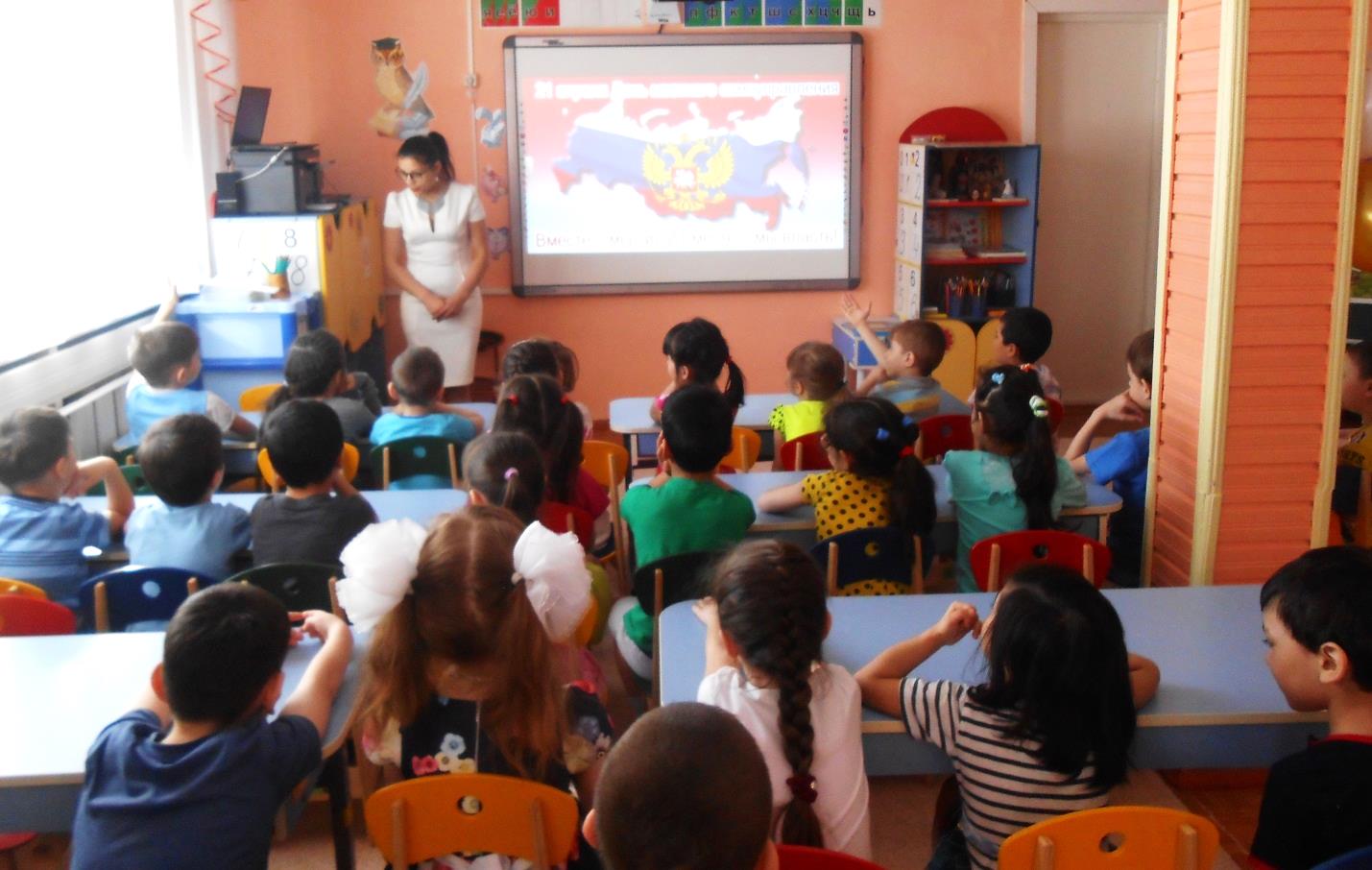 